«День света» в межшкольном экологическом клубе18 мая 2018 года в МАОУ «СОШ №43» прошло очередное заседание экологического клуба (координатор проекта – Стенина О.И., учитель биологии МАОУ «СОШ №43»). Мероприятие было приурочено к Международному Дню света, который отмечается 16 мая.Международный День света направлен на привлечение внимания к глобальному увеличению роли, которую свет играет в нашей повседневной жизни в сферах науки, культуры, образования, устойчивого развития, а также в таких разнообразных областях, как медицина, коммуникации и энергетика.В рамках заседания клуба состоялась встреча школьников со студентами 3 курса факультета биологи Института естественных наук СГУ имени П. Сорокина во главе с их руководителем - доцентом кафедры биологии Газизовой Ольгой Александровной.Гости подготовили и провели для учащихся 6-7 классов познавательно-игровое мероприятие «Они светятся», в ходе которого рассказали ребятам о животных, излучающих свет. Школьники узнали много нового, необычного и интересного! Студенты в непринужденной форме обсудили со школьниками серьезные научные вопросы.Ребятам понравилось общение со студентами. В завершение встречи студенты пообещали еще раз посетить экологический клуб МАОУ «СОШ №43».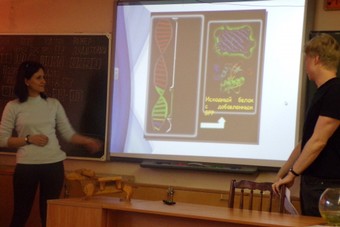 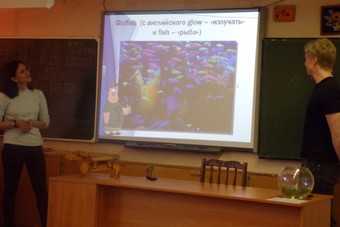 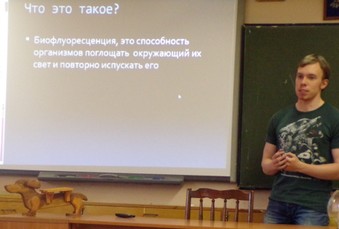 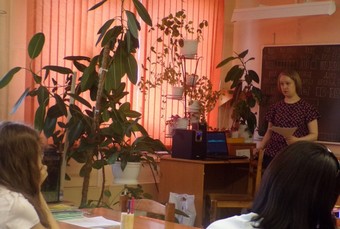 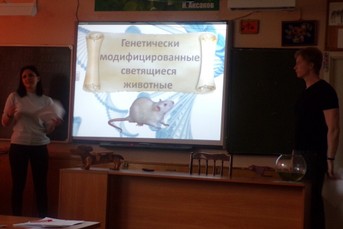 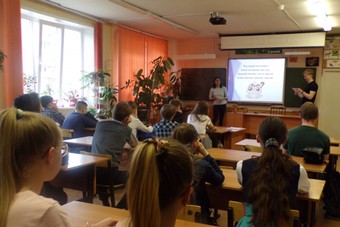 